1. Введение           Представленный доклад является публичным отчетом о проделанной работе за 2017-2018 учебный год. Он подготовлен директором МКОУ Никишиной М.Л.Задача настоящего доклада - представить родительской общественности, представителям органов местной власти информацию о деятельности МКОУ «Козьминская НШ» по реализации основных направлений модернизации образования за отчетный период, её потенциале, условиях функционирования, проблемах развития.2. Общая характеристика МКОУ «Козьминская НШ»Полное наименование в соответствии с Уставом: муниципальное казенное общеобразовательное учреждение «Козьминская начальная школа» Учредители, кем, когда, где зарегистрировано ОУ: на основании Постановления администрации муниципального образования  город Ефремов  от 12.03.2015 № 493 « Об изменении типа муниципального казенного образовательного учреждения "Козьминская начальная общеобразовательная школа", приказа комитета по образованию администрации муниципального образования город Ефремов  "Об изменении типа муниципального казенного образовательного учреждения "Козьминская начальная общеобразовательная школа", свидетельства о внесении записи в Единый государственный реестр юридических лиц от 20.03.2015 серия 71 №002334627  муниципальное казённое образовательное учреждение "Козьминская начальная общеобразовательная  школа" переименовано в Муниципальное казенное общеобразовательное учреждение "Козьминская начальная  школа".Сокращенное название – МКОУ «Козьминская НШ»Юридический и фактический адрес: 301883; Тульская область, Ефремовский район, посёлок Козьминский – 49.Телефон: 8(48741) 9-48-34Тип  учреждения: общеобразовательное учреждение.Устав общеобразовательного учреждения зарегистрирован 12 марта 2015 годаИНН: 7113015970Директор школы: Никишина Марина ЛеонидовнаСтруктура учреждения: начальная школаУчредительные документы юридического лица (в соответствии со ст. 52 Гражданского кодекса Российской Федерации) в наличии и оформлены в установленном порядке: Устав Муниципального казенного общеобразовательного учреждения «Козьминская начальная школа»  № 493 от «12»  марта 2015 года;Свидетельство о государственной регистрации права на оперативное управление от «28» июня 2016 г. № 71:08:050304:552, подтверждающее закрепление за организацией собственности учредителя (на правах оперативного пользования или передаче в собственность образовательному учреждению;Свидетельство о государственной регистрации права от «12» февраля 2016 г. Серия А № 015827 на пользование земельным участком, на котором размещена организация (за исключением зданий, арендуемых организацией);Свидетельство об аккредитации организации выдано «29»  декабря 2015 г., _Министерство образования Тульской области  Серия 71А02  № 0000489, срок действия свидетельства с «29 » декабря 2015 г. до «29»  декабря 2027 года.Лицензия на право ведения образовательной деятельности, установленной формы и выданной «15» июля 2015 г., серия 71Л01, № 0001838, регистрационный номер №0133/02619 выдан
Министерством образования Тульской области_.Срок действия лицензии - бессрочно. Паспорт безопасности организации от «28» июня 2018 года оформлен.Декларация пожарной безопасности организации от «15»декабря 2014 г. оформлена.Паспорт доступности объекта социальной инфраструктуры (ОСИ). - оформлен3. Режим работы школы    Школа предоставляет доступное, качественное образование, воспитание и развитие в безопасных, комфортных условиях, адаптированных к возможностям и способностям каждого конкретного ученика.Школа работает в режиме пятидневной недели для учащихся 1-х-4 классов и воспитанников дошкольной группы.Содержание начального общего образования регламентируется Основной образовательной программой для 1- 4 классов в соответствии с требованиями Федеральных государственных образовательных стандартов.В основу образовательной  деятельности МКОУ   «Козьминская НШ»  положены следующие нормативные документы:Закон РФ «Об образовании в РФ»;Конвенция о правах ребенка;Федеральный государственный образовательный стандарт начального  общего образования.Особенности образовательного процесса  в МКОУ «Козьминская НШ»Направления работы школы в 2017-2018 учебном году: в 2017- 2018 учебном году педагогический коллектив  школы работал над решением следующих задач:Реализация ФГОС в соответствии с нормативными документами.Обеспечение роста профессиональной компетентности педагогов школы в ходе работы учителей по темам самообразования с целью ориентации на развитие способностей и возможностей  ученика, на раскрытие его личностного, интеллектуального, творческого потенциала Обновление нормативно-правовой базы обеспечения введения ФГОС.Создание условий для самореализации учащихся в учебно-воспитательном процессе и  развитии их  ключевых компетенций.Совершенствование работы по сохранению и укреплению здоровья детей.Взаимодействие с семьями детей для обеспечения полноценного развития детейОбеспечение ребенку условий для максимальной самореализации.Рост количества уч-ся, участвующих в конкурсах, олимпиадах. Учебный план школы и программа  его обеспечения:Содержание образования в  МКОУ  отражено в учебном плане школы на 2017-2018 уч.г. На первом уровне обучения реализуются программы и УМК «Школа России», ведутся занятия внеурочной деятельности во 2 классе в рамках реализации Федерального государственного общеобразовательного стандарта по английскому языку. Данная образовательная программа внеурочной деятельности составлена на основе учебного пособия “Rainbow English”, авторами которого являются О.В Афанасьева и И.В.Михеева.  Состав обучающихся в МКОУ «Козьминская НШ» :   Организация воспитательного процессаВ основе концепции воспитательной работы МКОУ «Козьминская НШ» лежит формирование личности, обладающей базовыми компетенциями современного человека. Приоритетным направлением в воспитательной работе школы является  художественно-эстетическое воспитание учащихся. В рамках данного направления ученики школы принимают участие во всех школьных мероприятиях, приуроченных к торжественным датам ( концерты к  23 февраля, 8 марта, 9 мая и т.д.), в костюмированных утренниках, праздниках, сценках и других мероприятиях.Условия обеспечения  образовательного процессаКадровое обеспечение образовательного процессаШкола обладает достаточными кадровыми ресурсами для функционирования и развития ОУ, работает без открытых вакансий. В школе работает  педагогический коллектив, насчитывающий 3 человека.Администрация школы: Никишина М.Л. - директор школы,   учитель начальных классов; Учителя:Хромова Е.А..- учитель английского языка;Зуева Е.М. – воспитатель.Характеристика педагогического состава по образованию, педагогическому стажу, аттестации и квалификационному уровню:Из 3 человек имеют:высшее образование – 1 человек;среднее специальное – 2  человека;                                                                   По результатам аттестации:учителей первой категории – 1;соответствие занимаемой должности – 2 .Материально-техническая база осуществления учебно-воспитательного процессаРасходование  ФЗ средств  на приобретение материальных ценностей в МКОУ «Козьминская НШ» за 2017-2018 год.Всего привлечено средств: 119 400 руб.Из них передано в форме:Приобретение учебников и рабочих тетрадей- 6780,00руб.Канцелярские товары – 10 000 руб.Материалы для детского творчества – 8053,00 руб.Программное обеспечение+ антивирус  -5 598,00 рубИгровое оборудование -20 600,00 рубОрг. Техника  (планшеты)-24 000,00 рубПоставка оргтехники (МФУ) -12 000,00 руб.Поставка спортивного инвентаря (лыжи)- 12 000,00 рубПоставка учебно-наглядного пособия -20 369,00 рубРасходование  бюджетных средств  на приобретение материальных ценностей в МКОУ «Козьминская НШ» за 2017-2018 год.Всего привлечено средств: 92 900 руб.Из них передано в форме:1. Комплект оборудования для передачи сигнала от пожарной сигнализации Цербер -16 000,00руб.2. Стиральная машинка и пылесос- 25 000,00 руб3.Моющие средства  – 10 400,00 руб.4. Светильники светодиодные LLFS36W02 36 Вт, 4000K –2 000 руб.5. Выполнение работ по межеванию границ земельного участка - 12 000 руб.6. Приобретение Телефона D-Link DPH-120S -4 000,00 руб7. Ефремовская энциклопедия – 500,00 руб.8. На ремонт ОУ – 8 000,00 руб9. Поставка дополнительных пожарных извещателей – 12 000,00 руб10. Проверка качества огнезащитной обработки деревянных конструкций-3 000,00 руб В 2017-2018 учебном году  фонд библиотеки составляет 152  экземпляра на сумму 35 974 руб.Процент обеспечения учащихся бесплатными учебниками и рабочими тетрадями по классам – 100 %.7. Организация питания обучающихся в  МКОУ «Козьминская НШ».Работа столовой организована в соответствии с требованиями, предъявленными нормативными актами к организации питания в школе.Обеспеченность пищеблока посудой, инвентарем, холодильным, технологическим оборудованием  хорошая.Процент охвата учащихся и воспитанников горячим питанием в столовой школы – 100%.8.Результаты деятельности учреждения, качество образования.Анализ результатов учебной деятельностиГлавным результатом деятельности школы является положительная динамика  уровня обученности и качества знаний учащихся. На протяжении нескольких лет педагогический коллектив работает без второгодников. Работа с одарёнными  и способными детьми. В 2017-2018 учебном году в МКОУ  продолжена работа по реализации программы «Одаренные дети» Программы развития учреждения. Процент учащихся, участвующих в предметных олимпиадах и творческих конкурсах -  100%Кишканова Мария, ученица 1 класса, заняла 2 место в районной выставке детского творчества "Волшебный мир детства"Быкова Полина, ученица 3 класса, заняла 3 место во II Международном конкурсе поделок "Умелые ручки"Талдыкин Максим, ученик 2 класса, занял 2 место во II Международном конкурсе поделок "Умелые ручки"Кишканова Мария, ученица 2 класса, лауреат во II Международном конкурсе поделок "Умелые ручки" Быковой Полины, ученицы 3 класса, участница III Всероссийского конкурса, посвященного Дню матери.Грамоту  Отдела ГИБДД МОМВД России "Ефремовский" и Всероссийское детско-юношеское общественное движение "Школа безопасности" получила победитель номинации "Приз зрительских симпатий" конкурса ёлочной игрушки "Ёлка безопасности" Быковой Полине (3 класс) Быкова Полина, Кишканова Мария, Талдыкин Максим прошли Всероссийскую контрольную работу по информационной безопасности Единого урока безопасности в сети "Интернет", являются  участниками всероссийской образовательной акции "Урок цифры".Инновационная деятельность педагоговПедагогами школы в образовательном процессе используются следующие методы обучения: исследовательский метод,  обучение в сотрудничестве, технология развития,   метод проектов, информационно-коммуникационные технологии.9. Охрана и укрепление здоровья школьниковВ образовательном учреждении проводится систематическая профилактическая работа  по сохранению и укреплению здоровья школьников:- Месячник по профилактике гриппа и ОРВИ –  сентябрь         - Спортивно-оздоровительные соревнования:«На беговой дорожке» - сентябрь;«Веселые старты» - декабрь;«Быстрый лыжник» - январь;«Русские народные игры» - май;         С целью сохранения и  укрепления здоровья школьников используются  разнообразные формы работы: лекции, беседы, медицинская диагностика, ежедневная утренняя зарядка, динамические паузы на уроках и т.д.         Систематически проводим витаминизацию. В 2017-2018 учебном году посещаемость учащихся и воспитанников была 100%.Меры  по сохранению физического и психического здоровья учащихся реализуются через:1. Проведение профилактических осмотров детей 2. Проводится диспансеризация работников школы3. Осуществляется систематический контроль нормализации учебной нагрузки учащихся.4. Периодически детей осматривают педагоги-психологи.Решение задач психолого-педагогического сопровождения ребенка не  ограничивается областью непосредственного взаимодействия психолога с ребенком, к решению возникающих проблем привлекаются педагоги и родители. 10. Решения, принятые по итогам общественного обсуждения. Публичный отчет директора за 2017- 2018 учебный   размещен  на школьном сайте, доступен для ознакомления.Задачи, поставленные перед образовательным учреждением на отчетный период, выполнены:- все категории обучаемых получают доступное качественное образование;- программный материал выполняется в полном объеме;- преподавание ведется с использованием современных образовательных технологий, в том числе информационно-коммуникационных, используются современные программно-технические комплексы, компьютерное оборудование, поступившее в рамках модернизации региональных систем общего образования;- материально-техническая база школы постоянно пополняется.11.Заключение. Перспективы и планы  развития.Повышение методического уровня педагогов школы.Реализация федерального государственного образовательного стандарта начального общего образования.Повышение результативности, деятельности  работы с  детьми.Улучшение материально-технической базы МКОУ, повышение уровня обеспечения современным учебным оборудованием.Благоустройство пришкольной территории. Директор МКОУ М.Л.Никишина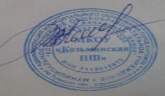 Публичный отчет о деятельности МКОУ «Козьминская НШ»за 2017 -2018 учебный год2016-20172017-2018Количество учащихся13-начальная школа13Количество классов комплектов11-1 ступень обучения11